Referee Licence Form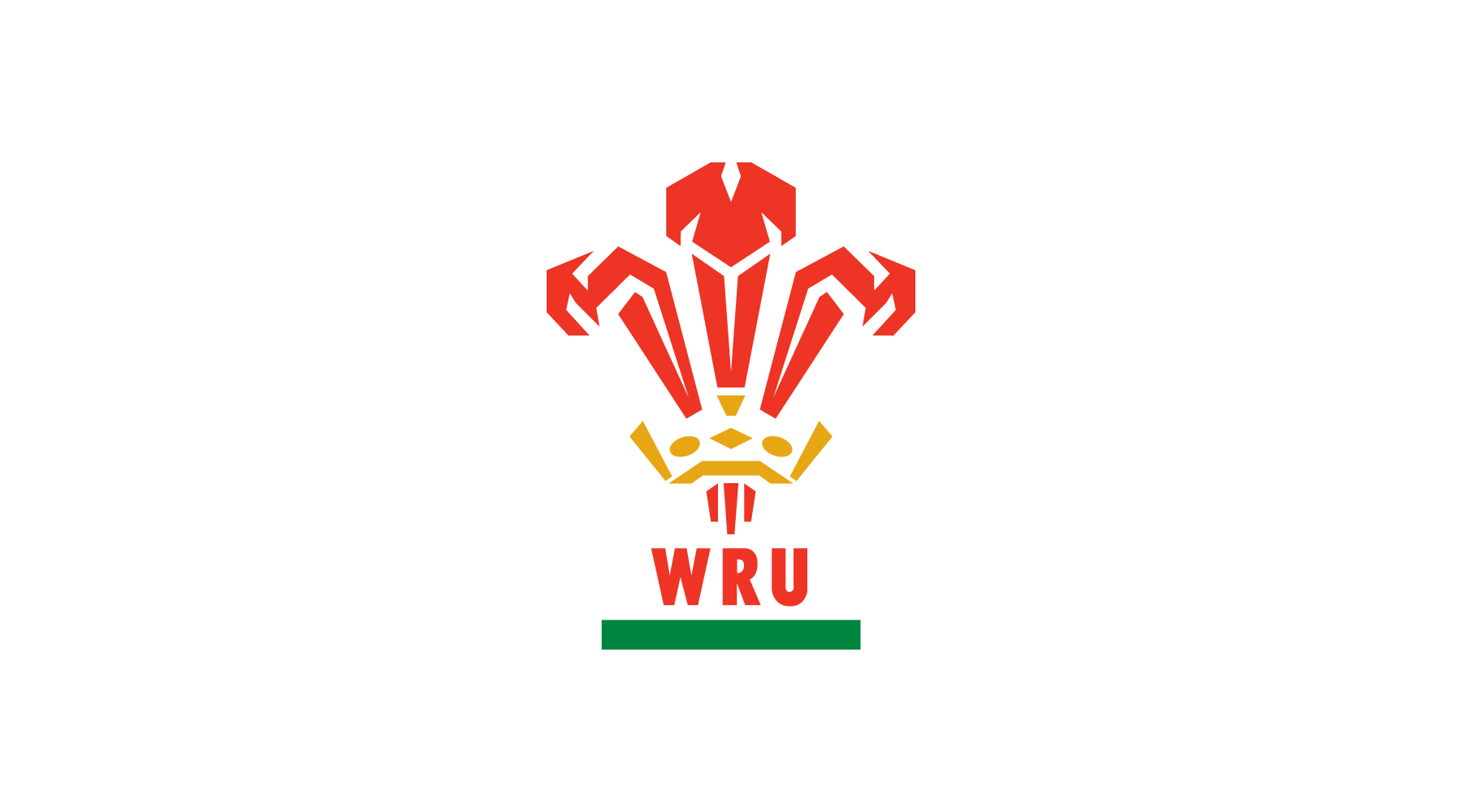 Full NameD.O.BOccupationHome AddressPostal Address (if different)Mobile Number:Home Number:Email addressClub Refereeing Level 1 Coach and Referee Course Date, Location & Course ID:Interested in the Referee Full Level 1 Referee Course 